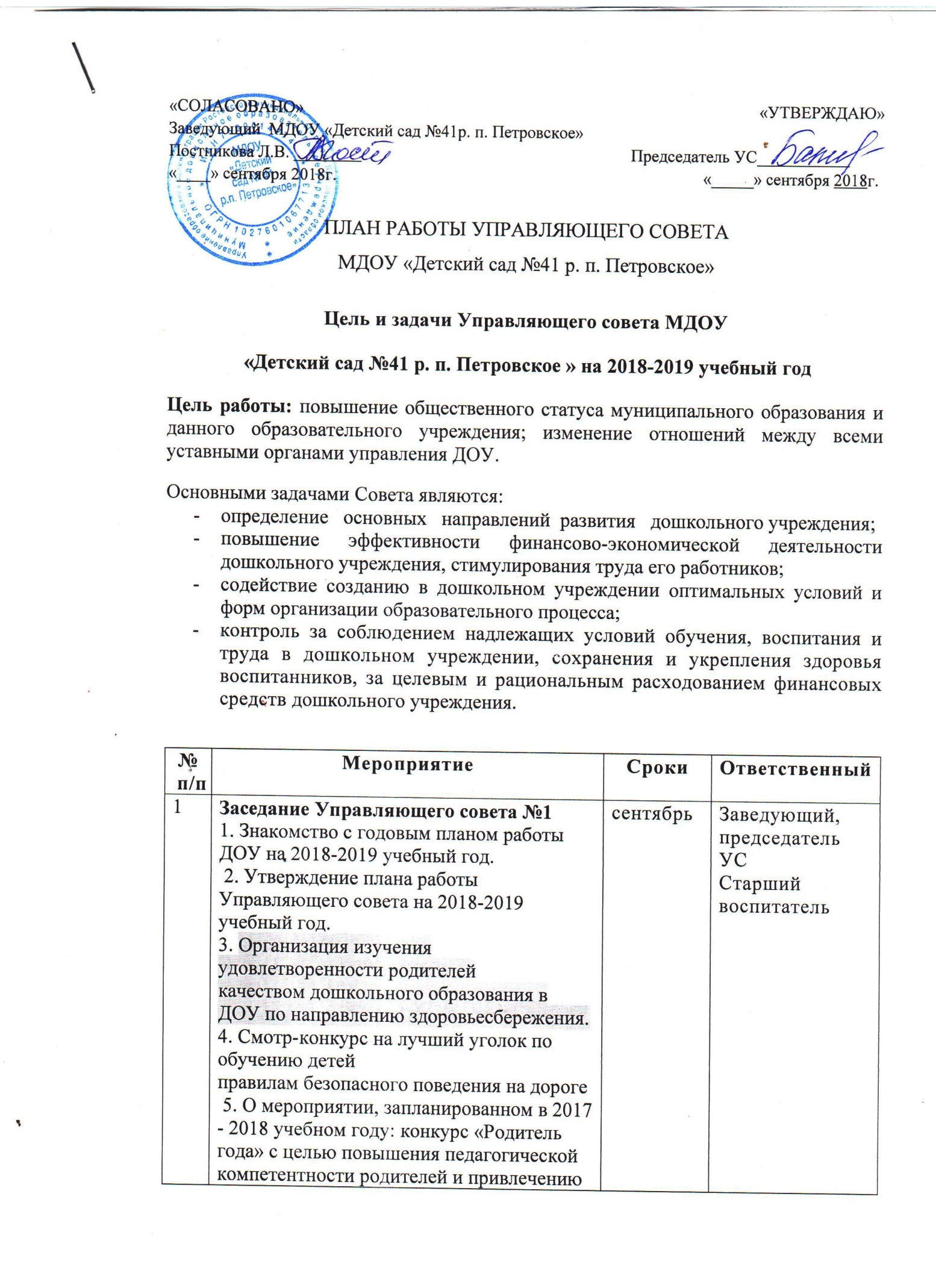 16.  Привлечение родителей (законных представителей) к сотрудничеству с детским садом. Дни открытых дверей.2Заседание Управляющего  совета № 21. Совместное участие в конкурсах разного уровня: муниципальный конкурс «Новогодняя игрушка», «Еловая Ветвь»;  2. Постройки снежных фигур на территории ДОУ:«Снежный городок» зимние постройки на участке группы. 3. Порядок организации и проведения новогодних елок (помощь в оформлении и подготовке), обеспечение безопасных условий. 4.Приобретение новогодних подарков (сертификаты качества). 5. Отчет по реализации учебных расходов в ДОУдекабрьЗаведующийПредседатель УС3Заседание Управляющего совета № 31. Отчёт о финансово-хозяйственной деятельности МДОУ. 2.Об итогах  участия в международной ярмарке социально- педагогических инноваций . 3. Подготовка к участию в городском фестивале детского творчества «Ручеек». 4. Организации и проведение развлекательных мероприятий к Всемирному Дню здоровья.5.  Заслушивание отчета руководителя о финансово-экономической деятельности ДОУ за январь - декабрь 2018 год.февральЗаведующий, председатель УССтарший воспитательИнструктор по ФИЗО4Заседание Управляющего совета № 41.Отчет заведующего по итогам работы ДОУ в 2018-2019 учебном году.
2. Итоги работы УС за 2018-2019 учебный год3. Обсуждение плана работы УС ДОУ на 2019 - 2020 учебный год (определение основных мероприятий).4. Утверждение плана летне-оздоровительной работы.5. Реализация средств муниципального бюджета на приобретение игрушек и канцтоваров для ДОУ.6. Подготовка к приёмке ДОУ  к новому 2019 – 2020 учебному году.Заведующий Председатель УС Председатели родительских комитетов 1. Согласование:-показателей и критериев оценки качества и результатов труда работников детского сада;-распределения выплат стимулирующего характера;-локальных актов ОУ касающихся интересов воспитанников, работников детского сада;-плана мероприятий, направленных на материально –техническое обеспечение и оснащение образовательного процесса.-отчета о самообследования деятельности за 2017-2018учебный год;2. Информирование членов Управляющего совета о результатах текущего аттестационного года.В течении годаЗаведующийПредседатель УС2КонтрольОрганизация образовательно-воспитательного процесса в ДОУВ течении годаСтарший воспитатель Члены УССоздание безопасных условий пребывания детей и сотрудников в ДОУдекабрьЗаведующий Председатель УСОрганизация питания в ДОУ, соблюдение требований СанПинаНоябрь- мартЗаведующий Председатель УСРабота уполномоченного по защите прав участников образовательного процессаВ течение годаЧлены УС Старший воспитательОрганизация развивающей предметно пространственной среды ДОУВ течение годаЗаведующий Председатель УС, члены УССубботник по очистке и озеленению территории детского садамайЗаведующий заведующий хозяйством Председатель УС